SWS De Kring	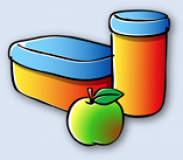 Betreft: opgave voor de Tussenschoolse Opvang schooljaar 2020 – 2021Beste ouder(s) / verzorger(s)Indien u volgend schooljaar gebruik wenst te maken van de Tussenschoolse Opvang voor uw kind(eren), verzoeken wij u het inschrijfformulier op de achterzijde in te vullen. Het ingevulde formulier kunt u inleveren bij de groepsleerkracht. Wij willen u vragen dit formulier voor woensdag 24 juni in te leveren. De kosten voor de Tussenschoolse Opvang bedragen:1 x per week		€ 17,50 per jaar                                                                                                   2 x per week		€ 35,00 per jaar                                                                                        3 x per week		€ 52,50 per jaar                                                                                   4 x per week		€ 70,00 per jaarHet is ook mogelijk incidenteel gebruik te maken van het overblijven. De kosten hiervoor bedragen €1,- per keer. Indien dit zich voordoet, graag doorgeven aan de groepsleerkracht van uw zoon/dochter. Alvast bedankt voor het vertrouwen en wij wensen uw kind(eren) een prettige overblijftijd op De Kring.Het team van de Tussenschoolse OpvangSWS De KringInschrijfformulier Tussenschoolse Opvang schooljaar 2020-2021Naam …………………………………………………………………………………Adres …………………………………………………………………………………Telefoonnummer ……………………………………………………………………Naam kind(eren)		 		zit in schooljaar 2020-2021 in groep…………………………………….		…………………………………………………….		…………………………………………………….		………………Mijn kind(eren) blijven over op: O maandagO dinsdagO donderdagO vrijdagOuder(s) / verzorger(s) bereikbaar tussen de middag via (max. 3 nummers): ……………………………………………………………………………………..……………………………………………………………………………………..……………………………………………………………………………………..